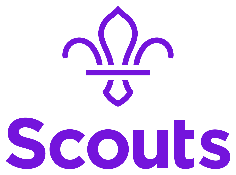                                  Scout Group Role description for Scout Leader Name: 		 		 	Outline: Manage and lead the Troop. In particular the planning and delivery of the Balanced Programme with the support of the Troop leadership team. Some of the tasks of the Scout Leader may be delegated to others in the Troop leadership team.Responsible to: Group Scout Leader.Responsible for: Young Leaders working in the Troop.Main Contacts: Scouts, parents/carers, other volunteers in the Scout Troop, volunteers in the Beaver Colony and Cub Pack, Group Scout Leader, Assistant District and County Commissioners (Scouts), Young Leaders, Group Executive Committee members.Appointment requirements: To successfully complete the appointment process (including acceptable DBS disclosure and acceptance of The Scout Association's policies). Complete Getting Started training requirements within 5 months of appointment. Complete Wood Badge training within three years of appointment as well as ongoing safeguarding and safety training. Signed and dated (Volunteer)Signed and dated (GSL)